Тези науково-дослідницької роботи”Визначення стану грунтів м. Луцька за допомогою фітоіндикації.’’Автор:Соломонюк Денис Ярославович,учень 10-Б класу Волинського ліцею-інтернату Волиньської обласной ради.Науковоий керівник: Баран Віктор Миколайович,учитель біології  Волинського ліцею-інтернату Волиньської обласной ради.Актуальність теми . В умовах техногенного забруднення міського ландшафту ґрунт є важливим компонентом його стабілізації, адже поглинає з навколишнього середовища токсичні для людини речовини. В той же час у рослин утворюються відповідні індивідуальні реакції на умови забруднення ґрунту, які проявляються у морфологічних, анатомічних, фізіолого-біохімічних відхиленнях. В сучасних  умовах для моніторингу техногенного забруднення одним із найбільш перспективних методів є фітоіндикація умов середовища за мінливістю морфологічних ознак видів рослин, які володіють низькими пристосувальними можливостями до підвищеного рівня полютантів у ґрунті. Практично будь-який антропогенний вплив на середовище внаслідок тісного взаємозв’язку його компонентів супроводжується цілим ланцюгом змін в морфогенезі рослинного організму . Тому актуальним завданням є розроблення нових методів аналізу ґрунту на основі фітоіндикації та здійснені  спроб короткострокового прогнозування тенденцій зміни стану ґрунтівМета роботи – розкрити закономірності формування та стану  ґрунтової ситуації в місті, які розглядаються на основі аналізу стану основних культурфітоценозів  міста Луцька .Для досягнення мети були поставлені наступні задачі:– з’ясувати склад декоративних трав’янистих рослин досліджуваних тест об’єктів міста Луцька та виділити види рослин, що реагують на вміст токсичних речовин .вивчити морфологічні реакції генеративних органів різних за толерантністю видів  рослин до інградієнтів ґрунтового покриву;– оцінити екологічний стан ґрунтів  досліджуваних локальних екотопів на основі вивчення мінливості і пластичності індикаторних ознак декоративних трав’янистих рослин міста Луцька;– розробити практичні рекомендації по використання декоративних квітникових рослин для фітоіндикації  ґрунту.Об’єкт дослідження –  ґрунти примагістральних та умовно чистих територій , однорічні та багаторічні декоративні квітникові рослини ,які проростають на цих територіях.Предмет дослідження – морфологічні реакції різних за толерантністю видів декоративних рослин до інгредієнтів грунтового покриву.Теоретичне і практичне значення одержаних результатів.Для оцінки техногенного забруднення ґрунту дослідження нами був використаний показник тератності: Nt= х100% , де Nt – показник тератності; а – число рослин з ознаками аномальності, b – загальне число обстежених рослин даного виду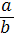 В процесі проведеного дослідження нами виявлено велику кількість різноманітних тератних відхилень. Велика кількість каліцтв, є, очевидно наслідком ґрунтових факторів впливу. Це підтверджується наявністю візуально подібних морфологічних змін у різних видів рослин. Аналіз показника тератності засвідчив про його високі значення для всіх рослин примагістральних територій. Він найвищий у шавлії блискучої (42,2%), бегонії вічноквітучої (39,2%), нагідок лікарських (37,5%), жоржини культурної (37,1%), хризантеми садової (33,6%). Найнижчий показник тератності у чорнобривців низьких –20,6%. ЦІ показники допомогли нам визначити показники ґрунту серед яких: pH ґрунту -5.3-5.9, за механічним складом вони легко-суглинисті, слабогумусовані, у верхньому горизонті містять 1,2-1,7% гумусу, поживними речовинами ґрунти забезпечені погано ; на більшій території Луцька переважають трансформовані ґрунти зі значною кількостю домішок будівельного сміття; показники тератності підтвердили результати аналізу ґрунту на наявність важких металів, а саме, невелике перевищення ГДК важких металів(Cd у 0.25 % ,а Cu у 0.37 %) ; на південному заході міста збереглися чорноземи опідзолені.Висновки й перспективи подальших досліджень. Одним із найбільш перспективних методів виявлення ґрунтового забруднення на сьогодні є індикація умов середовища за мінливістю морфологічних ознак рослин. Результати даного  дослідження дозволяють якісно оцінити ступінь техногенної трансформації  ґрунту  без використання складних дорогих пристроїв, здійснювати біомоніторинг стану навколишнього середовища, що є дуже актуальним для техногенно трансформованих територій. В результаті отриманих досліджень нами запропоновані практичні рекомендації:1) для тест-об’єктів жоржини культурної, бегонії вічноквітучої та шавлії блискучої найбільш інформативними показниками є пригнічений, або навпаки, прискорений ріст пагонів у висоту, зниження бічного галуження та аномалії розвитку пагонів та листків; 2) збільшення площі зелених насаджень, особливо за рахунок дерев, що мають більшу здатність до поглинання шкідливих речовин, таких як липа,ясен.3) для оцінки тератогенної дії інгредієнтів автотранспортних викидів рекомендуємо застосовувати 5 видів рослин: шавлію блискучу, бегонію вічноквітучу, нагідки лікарські, хризантему садову та жоржину культурну карликову.4)використання рослин, як високочутливих індикаторів ґрунтового забруднення.5) для озеленення територій, прилеглих до магістралей з високим рівнем навантаження економічно та естетично доцільним є використання чорнобривців низьких, тоді як інші види необхідно використовувати при озелененні територій з меншим техногенним навантаженням.